KLASA: 602-04/18-04/03UR.BROJ: 2158-73-03-18-69U Osijeku, 30.4.2019.Na temelju članka 2. i 3. Pravilnika o završnim ispitima na Akademiji za umjetnost i kulturu u Osijeku Odbor za završne i diplomske ispite Akademije za umjetnost i kulturu u Osijeku na sjednici održanoj 1. travnja 2019. godine u sastavu izv.prof.art.dr.sc. Saša Došen, predsjednica, doc.dr.sc.Ivica Šola, doc.dr.sc. Tatjana Ileš, izv.prof.art. Maja Đurinović, doc.dr.sc. Jasna Šuletnić Begić donosi sljedeću ODLUKU1. Odbor  za završne i diplomske radove odobrava temu i mentora završnih i diplomskih radova za sljedeće studente preddiplomskih i diplomskih sveučilišnih studijaODSJEK ZA KULTURU, MEDIJE I MENADŽMENTPREDDIPLOMSKI STUDIJ MEDIJSKA KULTURAStudent: Lucija MadžarevićNaslov: Medijska slika Ivana Pavla II kroz prizmu intervjua Vittora MessoriaMentor: doc. dr. sc. Ivica ŠolaStudent: Petra HrehorovićNaslov: Utjecaj medija na obrazovni i socijalni aspekt života adolescenataMentor: doc. dr. sc. Ivica ŠolaSumentor: Marija Kristek, pred.Student: Tena VuksanićNaslov: Odnosi s javnošću slavnih osoba  Mentor: doc. dr. sc. Ivica ŠolaStudent: Marija CindrićNaslov: Studij slučaja ubojstva Ive Pukanića  Mentor: doc. dr. sc. Ivica ŠolaStudent: Helena LudbanNaslov: Analiza sadržaja hrvatskih novina i portala: govor mržnje i diskriminacija   Mentor: doc. dr. sc. Ivica ŠolaStudent: Antonela ŽivkovićNaslov: Širenje moralne panike u hrvatskim medijima   Mentor: doc. dr. sc. Ivica ŠolaStudent: Mia ŠtefanecNaslov: Freudova psihologija religije  Mentor: doc. dr. sc. Ivica ŠolaStudent: Anamarija MaršićNaslov: Viktimizacija žena u novom valu feminizma  Mentor: doc. dr. sc. Ivica ŠolaStudent: Ena GluhakovićNaslov: Semiotička analiza simbola i analiza sadržaja filmskog serijala „Harry Potter“ – postmoderno začaravanje društva  Mentor: doc. dr. sc. Vladimir RismondoStudent: Elena ŽakulaNaslov: Open world igrice i Second life   Mentor: doc. dr. sc. Vladimir RismondoStudent: Matej AzenićNaslov: Vizualni aspekti memetike u oblikovanju kulture  Mentor: izv. prof. dr. sc. Krešimir PurgarStudent: Magdalena JelečevićNaslov: Analiza kriznog komuniciranja na primjeru javnih osoba  Mentor: doc. dr. sc. Marina ĐukićStudent: Monika Kavedžić Naslov: Razvoj prikazivanja LGBT zajednica kroz televizijske serije   Mentor: doc. dr. sc. Marina ĐukićStudent: Ema PetrušićNaslov: Upravljanje odnosima s javnošću u udrugama – Slučaj udruge Kultakt  Mentor: doc. dr. sc. Marina ĐukićStudent: Nina ViljanacNaslov: Medijski prikazi hrvatske nogometne reprezentacije na mrežnim portalima Jutarnji.hr i Index.hr  Mentor: doc. dr. sc. Marina ĐukićStudent: Deni Paulaj Naslov: Razvoj i utjecaj celebrity kulture u medijima   Mentor: doc. dr. sc. Marina ĐukićStudent: Nikolina BarišićNaslov: Sport kao medijski sadržaj  Mentor: doc. dr. sc. Marina ĐukićStudent: Patricija EškutićNaslov: Elementi fantastičnog i gotičkog u prozama E. A. PoeaMentor: doc. dr. sc. Tatjana IlešStudent: Dominik VukelićNaslov: Distopija i utopija: Književnost, film i video igre Mentor: doc. dr. sc. Tatjana IlešStudent: Katarina ŽivkovićNaslov: Feminizam i ženski likovi u dugometražni Disneyevim animiranim filmovimaMentor: doc. dr. sc. Tatjana IlešStudent: Tatjana RigoNaslov: Digitalizacija: Književnost na novim medijimaMentor: doc. dr. sc. Tatjana IlešKomentor: dr. sc. Hrvoje MesićStudent: Mateja TustonjićNaslov: Kršenje društvenih i religijskih normi na primjeru grčkih tragedija Mentor: doc. dr. sc. Tatjana IlešStudent: Ana DizdarNaslov: Blog: komunikacija i kolaboracija putem internetaMentor: doc. dr. sc. Tatjana IlešStudent: Ena Tandara Naslov: Egzistencijalizam u djelima Hermanna HesseaMentor: doc. dr. sc. Tatjana IlešStudent: Krunoslav KeretaNaslov: Značenje i uloga timova u razvoju poslovnih organizacijaMentor: doc. dr. sc. Ivana Bestvina BukvićPREDDIPLOMSKI STUDIJ KNJIŽNIČARSTVOStudent: Magdalena JelečevićNaslov: Oglašavanje putem novih medijaMentor: Doc. dr. sc. Vladimir RismondoStudent: Josipa LijićNaslov: Pojam ekspresionizma u likovnoj umjetnosti u Srednjoj EuropiMentor: Doc. dr. sc. Vladimir RismondoKomentor: dr. sc. Hrvoje MesićStudent: Sara KadićNaslov: Programska poetika Gradskog kazališta Joze Ivakića u VinkovcimaMentor: Izv. prof. dr. sc. Lucija LjubićStudent: Đurđica LukšićNaslov: Modusi znanja i znanostiMentor: Izv. prof. dr. sc. Lucija LjubićStudent: Ivona MaksimovićNaslov: Simbolizam i motivi nadnaravnog u Božanstvenoj komedijiMentor: Doc. dr. sc. Tatjana IlešStudent: Ana HorvatNaslov: Hrvatski strip u „Plavom vjesniku“: Maurović i DovnikovićMentor: Doc. dr. sc. Tatjana IlešStudent: Branko MandićNaslov: Hladnoratovski odnosi i (ne)mogućnost interkulturalne komunikacijeMentor: Doc. dr. sc. Tatjana IlešStudent: Katja MarkotićNaslov: Sloboda govora u Kunderinoj „Šali“Mentor: Doc. dr. sc. Tatjana IlešKomentor: dr. sc. Hrvoje MesićStudent: Gabrijela BiškupićNaslov: Doprinos Eve Verone u razvoju Hrvatske knjižničarske zajedniceMentor: Doc. dr. sc. Tatjana IlešKomentor: dr. sc. Hrvoje MesićStudent: Kristina RožićNaslov: Uloga narodnih knjižnica u obrazovanju i društvenoj integraciji osoba treće životne dobiMentor: Doc. dr. sc. Tatjana IlešKomentor: dr. sc. Hrvoje MesićStudent: Ana-Marija Moučka Naslov: Doprinos knjižničara u otvorenom pristupu znanstvenim informacijamaMentor: Doc. dr. sc. Tatjana IlešKomentor: dr. sc. Hrvoje MesićStudent: Katja ČamićNaslov: Digitalizacija zbirki knjižnične građe o Domovinskom ratu: prilog očuvanju kulturne memorijeMentor: Doc. dr. sc. Tatjana IlešKomentor: dr. sc. Hrvoje MesićStudent: Livija RužićNaslov: Hrvatski digitalni prostor s posebnim osvrtom na pohranu, dostupnost i uporabljivost digitalizirane stare i rijetke građeMentor: Doc. dr. sc. Tatjana IlešKomentor: dr. sc. Hrvoje MesićStudent: Ines PacekNaslov: Biblioterapija kao izazov u radu knjižničara s djecom s poteškoćamaMentor: Doc. dr. sc. Tatjana IlešKomentor: dr. sc. Hrvoje MesićStudent: Matea Mamuzić Naslov: Knjižnice za slijepe i digitalizacija: model inkluzije slijepih i slabovidnih osoba u zajedniciMentor: Doc. dr. sc. Tatjana IlešKomentor: dr. sc. Hrvoje MesićStudent: Annamaria KovačevićNaslov: Kulturni turizam knjižnica: poslanje, ciljevi i uslugeMentor: Doc. dr. sc. Tatjana IlešKomentor: dr. sc. Hrvoje MesićStudent: Ivana BalićNaslov: Urbano i urbanitet u romanu Ivane Šojat UnterstadtMentor: Prof. dr. sc. Krešimir NemecKomentor: Doc. dr. sc. Tatjana IlešStudent: Armando JozićNaslov: Uloga i važnost menadžmenta na primjeru muzejske djelatnosti – studija slučaja Muzej vučedolske kultureMentor: Doc. dr. sc. Marta Borić CvenićKomentor: Marija Tolušić, v. pred.Student: Paula HodkoNaslov: Primjena menadžmenta u narodnim knjižnicamaMentor: Doc. dr. sc. Marta Borić CvenićKomentor: dr. sc. Hrvoje MesićKomentor: Marija Tolušić, v. pred.Student: Lucija PavićNaslov: Mogućnosti interpretacije motiva šume: Kozarčeva Slavonska šuma/vizualna poezijaMentor: Izv. prof. art. Anđelko MrkonjićStudent: Domagoj TomičićNaslov: Motiv crne mačke na odabranim primjerima iz književnosti i umjetnostiMentor: Izv. prof. art. Anđelko MrkonjićStudent: Josip LukačNaslov: Motiv plave boje kod D. Melkusa, Y. Kleina i A. JerkovićaMentor: Izv. prof. art. Anđelko MrkonjićStudent: Nikola VrebacNaslov: Elementi slavenske mitologije u književnostiMentor: Izv. prof. dr. sc. Leo RafoltStudent: Ana MarkovićNaslov: Važnost tradicije i rituala za modernu kulturuMentor: Izv. prof. dr. sc. Leo RafoltPROMJENA TEME/MENTORA:Student: Juraj TothNaslov: Zaštita audiovizualne građeMentor: doc. dr. sc. Tamara ZadravecNovi naslov: Značajke modernizma u prozi Josepha KonradaNovi mentor: doc. dr. sc. Tatjana IlešPREDDIPLOMSKI STUDIJ KULTURALNI MENADŽMENTStudent: Ena PešićNaslov: Uloga i važnost menadžmenta u kulturnim institucijama sa naglaskom na segmentaciju tržištaMentor: Doc. dr. sc. Marta Borić CvenićStudent: Petra FranjićNaslov: Uloga i važnost menadžmenta i marketinga u organizaciji glazbenih festivalaMentor: Doc. dr. sc. Marta Borić CvenićKomentor: Marija Tolušić, v. pred.Student: Marina BiuklićNaslov: Stilovi vodstva i žene u menadžmentuMentor: Doc. dr. sc. Marta Borić CvenićKomentor: Marija Tolušić, v. pred.Student: Doris LučingerNaslov: Uloga i važnost menadžmenta u organizaciji kulturnih događaja s naglaskom na glazbene i izvedbene umjetnostiMentor: Doc. dr. sc. Marta Borić CvenićKomentor: doc. dr. sc. Iva BuljubašićStudent: Antonija BradarićNaslov: Krizni menadžment u kulturnim institucijamaMentor: Doc. dr. sc. Marta Borić CvenićStudent: Domagoj StojčićNaslov: Socio-ekonomski aspekti menadžmenta i marketinga na primjeru restrukturiranja NK OsijekaMentor: Doc. dr. sc. Marta Borić CvenićStudent: Tena JukićNaslov: Menadžment i organizacija kazališne djelatnosti na primjeru kazališta „Joza Ivakić“ VinkovciMentor: Doc. dr. sc. Marta Borić CvenićStudent: Sara KaranNaslov: Uloga i važnost strategijskog menadžmenta na primjeru grada PožegeMentor: Doc. dr. sc. Marta Borić CvenićKomentor: Marija Tolušić, v. pred.Student: Dragan VuletaNaslov: Marketing u telekomunikacijskim tvrtkamaMentor: Doc. dr. sc. Iva BuljubašićStudent: Sara KlarićNaslov: Društvene mreže kao marketing kanaliMentor: Doc. dr. sc. Iva BuljubašićStudent: Lana IvićNaslov: Sportski marketing na primjeru nogometnog kluba „Chelsea F.C.“Mentor: Doc. dr. sc. Iva BuljubašićStudent: Anamaria MišićNaslov: Brendiranje gradaMentor: Doc. dr. sc. Iva BuljubašićKomentor: Marija Tolušić, v. pred.Student: Antonela VerkovićNaslov: Novi mediji i influenceriMentor: Doc. dr. sc. Ivica ŠolaStudent: Petra ĆurčićNaslov: Fenomen MeđugorjaMentor: Doc. dr. sc. Ivica ŠolaStudent: Josipa VranovićNaslov: Tradicionalne hrvatske tetovažeMentor: Doc. dr. sc. Ivica ŠolaStudent: Sunčana LovrićNaslov: Kultura komuniciranja na internetu: etički aspektMentor: Doc. dr. sc. Ivica ŠolaStudent: Ana-Marija GerićNaslov: Kultura plesa i orijentalni plesMentor: Doc. dr. sc. Tatjana IlešKomentor: izv. prof. art. Student: Mario ĆutekNaslov: Radio: kulturalni aspekti razvoja medijaMentor: Doc. dr. sc. Tatjana IlešStudent: Dinko IvaniševićNaslov: Osnivanje i organizacija rada muzejaMentor: Marija Tolušić, v. pred.DIPLOMSKI STUDIJ KULTURALNI MENADŽMENTStudent: Barbara MrkonjićNaslov: Društveno poduzetništvo u kulturiMentor: Doc. dr. sc. Ivana Bestvina BukvićKomentor: dr. sc. Igor MavrinStudent: Ivana LozančićNaslov: Socio-ekonomsko  značenje festivalskog turizmaMentor: Doc. dr. sc. Ivana Bestvina BukvićKomentor: Doc. dr. sc. Marta Borić CvenićStudent: Tea HampshireNaslov: Utjecaj ekonomskog okruženja na oblikovanje poslovnih modelaMentor: Doc. dr. sc. Ivana Bestvina BukvićKomentor: Marija Tolušić, v. pred.Student: Eva TrstenjakNaslov: Značenje studentskih projekata u razvoju kultureMentor: Doc. dr. sc. Ivana Bestvina BukvićStudent: Ana BožićNaslov: Značenje i uloga upravljanja projektima u IT sektoruMentor: Doc. dr. sc. Ivana Bestvina BukvićStudent: Brigita RajčanNaslov: Poslovni procesi i razvoj tvrtki u IT sektoruMentor: Doc. dr. sc. Ivana Bestvina BukvićStudent: Nikoola LivančićNaslov: Utjecaj kulturne politike na razvoj obrazovnih institucija u kulturiMentor: Doc. dr. sc. Ivana Bestvina BukvićKomentor: Marija Tolušić, v. pred.Student: Nikola AbramićNaslov: IT Sektor: gospodarski značaj i uloga u razvoju kreativnih industrijaMentor: Doc. dr. sc. Ivana Bestvina BukvićStudent: Dea PavićNaslov: Financiranje poslovnih aktivnosti u kreativnim industrijama: Analiza privatnog sektoraMentor: Doc. dr. sc. Ivana Bestvina BukvićStudent: Sanja MarkovićNaslov: Financiranje muzejske djelatnosti u Republici Hrvatskoj: Analiza izvora financiranja muzeja u javnom vlasništvuMentor: Doc. dr. sc. Ivana Bestvina BukvićStudent: Ivana SlukanNaslov: Kreativno brendiranje i financiranje muzejaMentor: Doc. dr. sc. Ivana Bestvina BukvićKomentor: dr. sc. Igor MavrinStudent: Boris StankovićNaslov: Spillover efekti kreativnih industrija na društvo s posebnim naglaskom na turizamMentor: Doc. dr. sc. Marta Borić CvenićStudent: Lea MartinkoNaslov: Menadžment i organizacija sportskog događajaMentor: Doc. dr. sc. Marta Borić CvenićStudent: Željka Razumović-OdvoracNaslov: Menadžment i marketing neprofitnih organizacija s naglaskom na udruge i kulturne ustanoveMentor: Doc. dr. sc. Marta Borić CvenićStudent: Srđan PopovićNaslov: Brendiranje grada kao kulturne destinacije na primjeru grada VukovaraMentor: Doc. dr. sc. Marta Borić CvenićStudent: Roko PoljakNaslov: Revitalizacija kulturne baštine Slavonije i Baranje kao potencijal razvoja kulturnih i kreativnih industrijaMentor: Doc. dr. sc. Marta Borić CvenićStudent: Anamarija TadijanovićNaslov: Reprezentacije društvene moći i muzejiMentor: Izv. prof. dr. sc. Lucija LjubićStudent: Ivona MarićNaslov: Predodžba o Islandu – imagološka analizaMentor: Izv. prof. dr. sc. Lucija LjubićStudent: Dora BartulovićNaslov: Gerila marketing na društvenim mrežamaMentor: Doc. dr. sc. Iva BuljubašićStudent: Stella ČenanNaslov: Analiza marketinških aktivnosti muzeja Republike HrvatskeMentor: Doc. dr. sc. Iva BuljubašićStudent: Filip ŽivaljićNaslov: Marketinške strategije u sektorima kreativne industrijeMentor: Doc. dr. sc. Iva BuljubašićStudent: Daniel SedlarNaslov: Prikaz islama u djelima Borisa HavelaMentor: Doc. dr. sc. Ivica ŠolaStudent: Kristina RupčićNaslov: Položaj žena na tržištu rada – trendovi u Republici Hrvatskoj i Europskoj unijiMentor: Doc. dr. sc. Ivana Bestvina BukvićKomentor: Marija Tolušić, v. pred.Student: Ines LukendaNaslov: Državni proračun u funkciji zadovoljavanja javnih potreba: Analiza proračuna Republike HrvatskeMentor: doc. dr. sc. Ivana Bestvina BukvićKomentor: Maja HaršanjiPROMJENA TEME/MENTORAStudent: Lucija Romić     Naslov: Projektno financiranje kulture i kreativnih industrija putem EU fondovaNovi naslov: Projektno financiranje kulture i kreativnih industrija u kontekstu ispunjenja ciljeva Europske unijeMentor: Doc. dr. sc. Ivana Bestvina BukvićKomentor: Maja HaršanjiStudent: Ana-Marija ŠeketaNaslov: Položaj žene u društvu kroz Disneyjeve animirane filmoveMentor: prof. dr. sc. Zlatko KramarićNovi naslov: Trendovi i promjene koje donosi kulturni turizam s naglaskom na grad OsijekNovi mentor: doc. dr. sc. Marta Borić CvenićStudent: Ena KaučićNaslov: Razvoj organizacijskog identiteta: studija slučaja Kraš d.d.Novi naslov: Upravljanje događanjima – studija slučaja Pannonian ChallengeMentor: Doc. dr. sc. Ivana Bestvina BukvićKomentor: doc. dr. sc. Iva BuljubašićStudent: Darko MrkonjićNaslov: Rodne i feminističke teorije između orijentalizma, nacionalizma i socijalne deprivacijeMentor: izv. prof. dr. sc. Ivana ŽužulNovi naslov: Croatia full of life: Semiotička analiza turističko promotivnih videaNovi mentor: doc. dr. sc. Darko MrkonjićDIPLOMSKI STUDIJ MEDIJSKA KULTURAStudent: Sabina PavićNaslov: „Influenceri“ taktika odnosa s javnošću ili marketinga?Mentor: Doc. dr. sc. Marina ĐukićStudent: Kristina BrkićNaslov: Medijski diskurs kao falogocentrizam – analiza naslovnica informativnih internetskih stranicaMentor: Doc. dr. sc. Marina ĐukićStudent: Tamara TotNaslov: Medijsko opismenjavanje djece – youtube kanali kao glavni izvor informacijaMentor: Doc. dr. sc. Marina ĐukićKomentor: dr. sc. Luka AlebićStudent: Vjeran MarijaševićNaslov: Taktike i metode odnosa s javnošću pri rješavanju kriznih situacija – primjer javne komunalne tvrtkeMentor: Doc. dr. sc. Marina ĐukićStudent: Ines VrkićNaslov: Hibridni medijski sustav – upravljanje alternativnim činjenicamaMentor: Doc. dr. sc. Marina ĐukićStudent: Matko BarišićNaslov: Istraživačko novinarstvo u službi društvenog progresa: sredstvo za ostvarivanje socijalne pravdeMentor: Doc. dr. sc. Marina ĐukićStudent: Sunčica BaotićNaslov: Razvoj informativnih mrežnih portala – analiza sadržajnih osobina i kvaliteta novinarske obrade vijestiMentor: Doc. dr. sc. Marina ĐukićStudent: Hrvoje VerićNaslov: Konstrukcija društva u vrijeme rizomaMentor: Doc. dr. sc. Ivica ŠolaStudent: Matija PalijanNaslov: Brendiranje, vizualni identitet i konkurentnost gradova: socio-ekonomski učinciMentor: Doc. dr. sc. Ivana Bestvina BukvićKomentor: dr. sc. Luka AlebićStudent: Katarina GagulićNaslov: Utjecaj društvenih mreža na manja i srednja poduzećaMentor: Doc. dr. sc. Iva BuljubašićStudent: Veronika KranjčevićNaslov: Utjecaj društvene mreže Youtube na destinacijski marketingMentor: Doc. dr. sc. Iva BuljubašićStudent: Katarina PetkovićNaslov: Konstrukcija potrošačkog identiteta u konzumerističkoj kulturiMentor: Izv. prof. dr. sc. Lucija LjubićStudent: Kristina MandarićNaslov: Medijski alati i suvremeni urbani identitetMentor: Izv. prof. dr. sc. Lucija LjubićStudent: Mario VukovićNaslov: Modeli naracije i narativni odnos u videoigramaMentor: Doc. dr. sc. Vladimir RismondoKomentor: Tomislav LevakStudent: Sara GollNaslov: Prikaz medija u američkim i europskim filmovima s futurističkom tematikomMentor: Doc. dr. sc. Vladimir RismondoStudent: Ines LukačNaslov: Uloga novih medija u informacijskom ratovanjuMentor: Doc. dr. sc. Vladimir RismondoStudent: Tajana ŠkoroNaslov: Zvuk u slici: filmovi i filmska glazba 90ihMentor: Doc. dr. sc. Tatjana IlešStudent: Dora NaletilićNaslov: Ženski likovi u latino-američkim telenovelamaMentor: Doc. dr. sc. Tatjana IlešStudent: Josipa MaksimovićNaslov: Let me entertain you! Escort kultura i seksualni turizam kao dio industrije zabaveMentor: Doc. dr. sc. Tatjana IlešStudent: Dominik ŠumigaNaslov: Spektakularizacija svakodnevice i kultura slavnih na primjeru reality showaMentor: Doc. dr. sc. Tatjana IlešStudent: Emma BiglbauerNaslov: Prikaz žene u reklamnom diskursuMentor: Doc. dr. sc. Tatjana IlešStudent: Ines UrbanekNaslov: Ženska književnost na blogu i društvenim mrežamaMentor: Doc. dr. sc. Tatjana IlešStudent: Lea WalzNaslov: Razvoj i prilagodba radija novom digitalnom okruženjuMentor: doc. dr. sc. Marina ĐukićPROMJENA TEME/MENTORAStudent: Martina LeškovićMentor: prof. dr. sc. Vesnica MlinarevićKomentor: Antonija HuljevNaslov: Promicanje interkulturalnosti japanskom kulturom u Republici HrvatskojNovi mentor: Doc. dr. sc. Tatjana IlešStudent: Mirna ButkovićNaslov: S Warholove tvorničke trake: Spektakularizacija i komercijalizacija društvaMentor: Doc. dr. sc. Tatjana IlešNovi naslov: Postmoderna čitanja bajkiNovi mentor: izv. prof. dr. sc. Lucija LjubićStudent: Ivana AgeljićNaslov: Etički izazovi na području marketinga; opravdava li cilj sredstvoMentor: doc. dr. sc. Ivica ŠolaNovi naslov: Multimedia storrytelling u automobilskoj industrijiNovi mentor: doc. dr. sc. Iva BuljubašićDIPLOMSKI STUDIJ KNJIŽNIČARSTVOStudent: Antonio Hrvoje PuđaNaslov: Komunikacijske vještine knjižničara u interakciji s korisnicimaMentor: Doc. dr. sc. Tatjana Ileš                                                                         Predsjednica Povjerenstva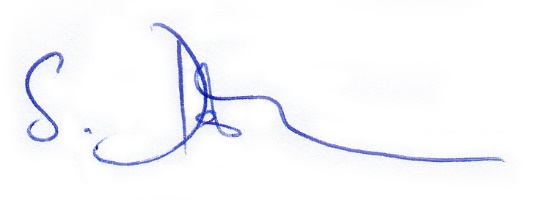 